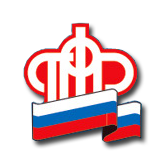 Компенсация переезда из районов Крайнего Севера к новому месту жительства неработающим пенсионерам               	Компенсация расходов на оплату стоимости проезда и стоимости провоза багажа, связанных с переездом из районов Крайнего Севера и приравненных к ним местностей к новому месту жительства на территории Российской Федерации, не относящемуся к указанным районам и местностям, предоставляется лицам, являющимся получателями страховых пенсий и (или) пенсий по государственному пенсионному обеспечению, не работающим по трудовым договорам, не получающим выплат и иных вознаграждений по гражданско-правовым договорам, предметом которых являются выполнение работ, оказание услуг, по договорам авторского заказа, договорам об отчуждении исключительного права на произведения науки, литературы, искусства, издательским лицензионным договорам, лицензионным договорам о предоставлении права использования произведений науки, литературы, искусства и не осуществляющим иной деятельности, в период которой они подлежат обязательному пенсионному страхованию в соответствии с законодательством Российской Федерации (далее – пенсионеры), и членам их семей, находящимся на их иждивении (далее – члены семьи пенсионера).	Заявление о компенсации пенсионер подает после осуществления переезда в территориальный орган Пенсионного фонда Российской Федерации по новому месту жительства, в котором находится его выплатное дело.	Компенсация производится в размере:а) фактически произведенных расходов на оплату стоимости проезда пенсионера и переезжающих вместе с ним к новому месту жительства членов семьи пенсионера, не превышающих стоимости проезда по кратчайшему маршруту или по беспересадочному маршруту следования:железнодорожным транспортом в поездах всех категорий, в том числе фирменных поездах в случаях, когда возможность проезда в поездах других категорий отсутствует, в вагонах всех типов, за исключением спальных вагонов с двухместными купе и вагонов повышенной комфортности (включая оплату услуг по оформлению проездных документов и предоставлению в поездах постельных принадлежностей);морским транспортом в каютах III категории судов транспортных линий;внутренним водным транспортом на местах III категории судов транспортных линий;воздушным транспортом в салоне экономического класса (включая оплату услуг по оформлению проездных документов) при отсутствии железнодорожного сообщения, либо при меньшей стоимости авиаперелета по сравнению со стоимостью проезда железнодорожным транспортом;автомобильным транспортом общего пользования в междугородном сообщении;б) фактически произведенных расходов на оплату стоимости провоза багажа пенсионера и членов семьи пенсионера весом не более 1 тонны на пенсионера и каждого выезжающего вместе с ним члена семьи пенсионера, но не более 5 тонн на семью железнодорожным, внутренним водным, морским, автомобильным транспортом (за исключением такси), но не выше установленных тарифов на перевозку багажа железнодорожным транспортом.	При отсутствии в населенном пункте по прежнему месту жительства пенсионера в районах Крайнего Севера или приравненных к ним местностях либо на отдельных участках маршрута следования к новому месту жительства указанных видов транспорта пенсионеру и членам семьи пенсионера возмещаются в размере 100 процентов фактически произведенные расходы на провоз багажа иными транспортными средствами, в том числе воздушным транспортом, до ближайшей к прежнему месту жительства железнодорожной станции или до ближайшего морского либо речного порта, открытого для навигации в это время.	Компенсация стоимости проезда пенсионера и членов его семьи и стоимости провоза багажа личным автомобильным транспортом производится в размере фактически произведенных расходов на оплату стоимости израсходованного топлива, подтвержденных кассовыми чеками автозаправочных станций, но не выше стоимости, рассчитанной на основе базовых норм расхода топлива для автомобилей общего назначения, установленных Министерством транспорта Российской Федерации для соответствующих транспортных средств, и протяженности кратчайшего маршрута следования к новому месту жительства.